Year 3 - Holiday Maths Homework  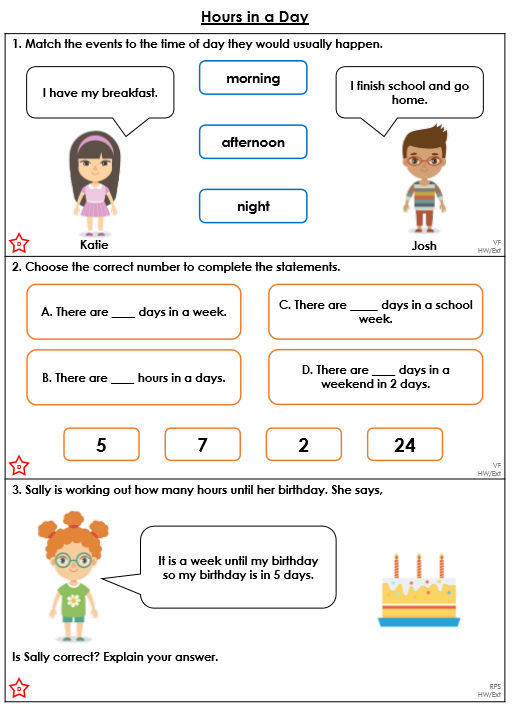 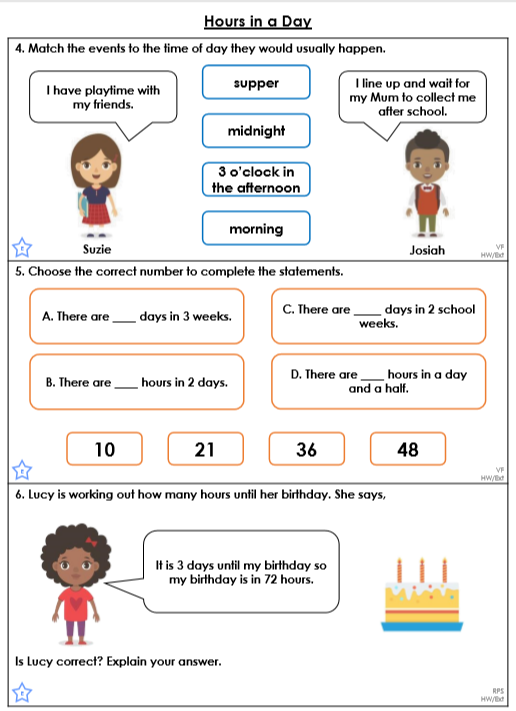 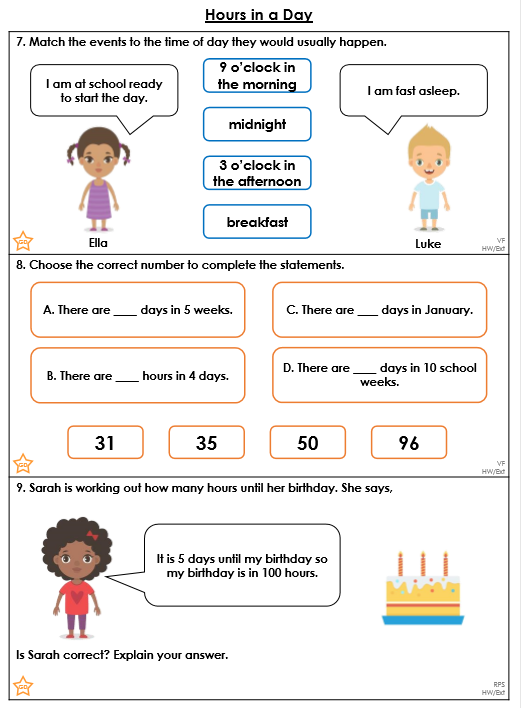 